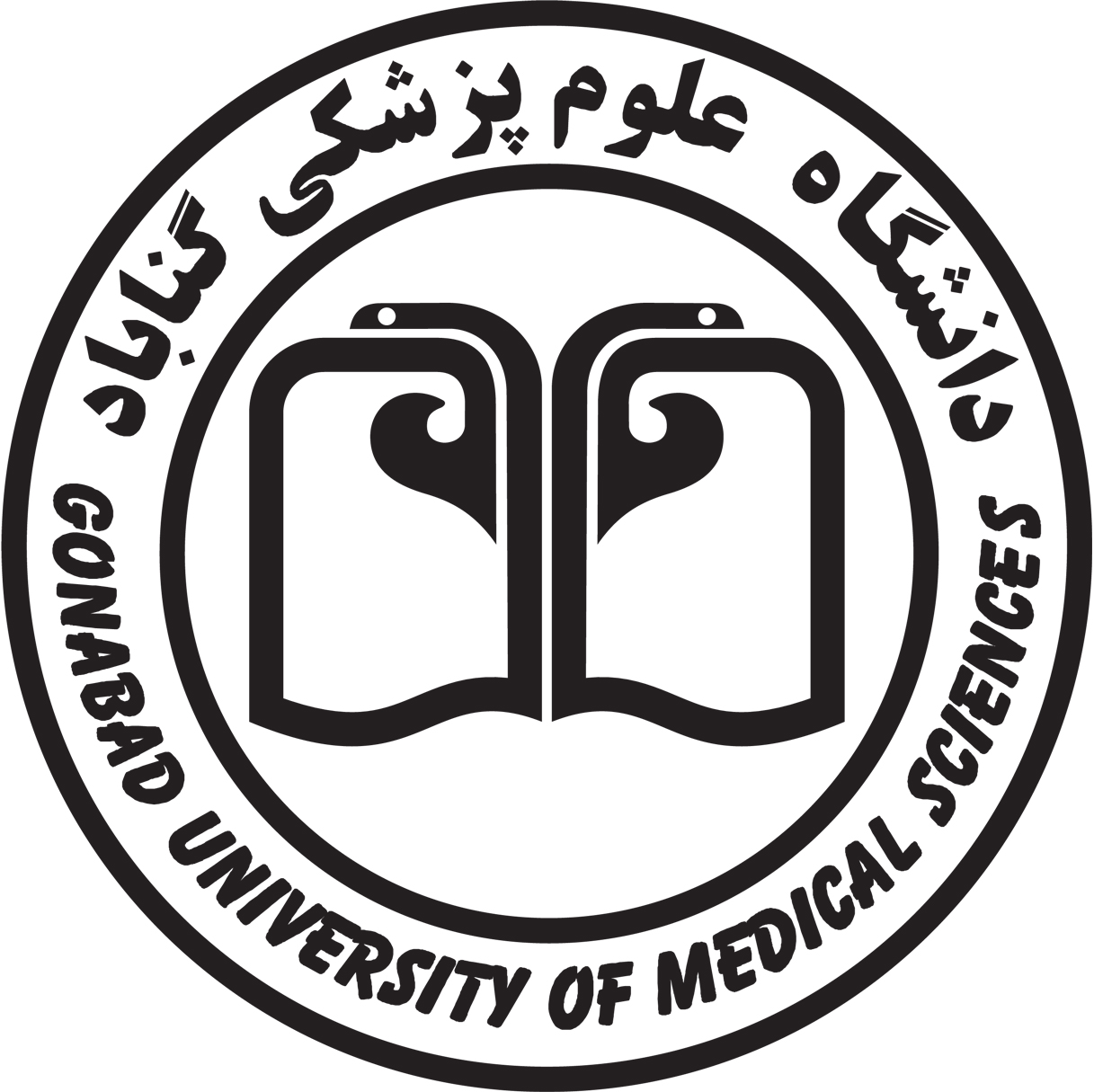 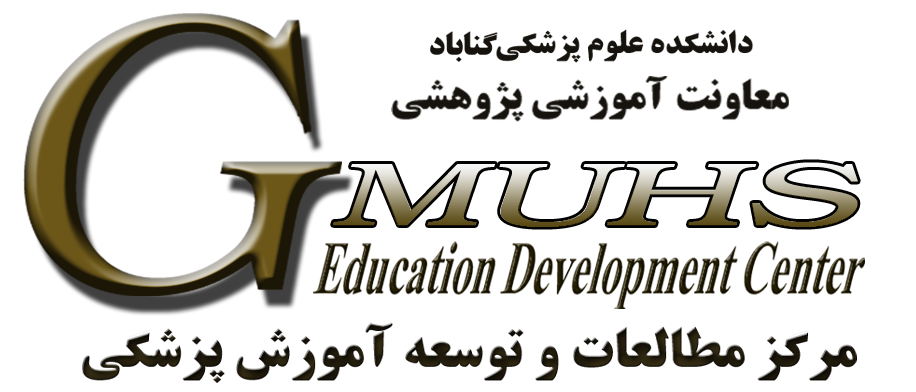 طرح جامع تدريس       عنوان درس :  تکنولوژی جراحی اعصاب                                                                                                گروه فراگير :  دانشجويان         زمان ارائه: نيمسال اول تحصيلي 1401-1400                                                                                        مدرس:  عرب خزاعی        تعداد واحد :    2 واحد                                                                                                                                  پيش نياز: شرح درس:هدف كلي :آشنایی با كليات و مفاهيم بيماري ها، آشنايي با كليات و مفاهيم و تكنيك هاي جراحي در جراحي هاي اعصابشرح‌درس: در اين درس دانشجو بيماري هاي سيستم اعصاب را كه نيازمند جراحي است، مي شناسد و با اعمال جراحي مربوط به آن و مراقبت هاي قبل و بعد از عمل آشنا مي شود.اهداف ویژه:از دانشجویان  انتظار می رود در پایان این دوره:با تكنيك هاي جراحي در جراحيهاي كرانيال، نخاعي و جراحيهاي اعصاب محيطي آشنا شوند.با نقش كمك اول (اسكراب) در هريك از جراحي هاي فوق آشنا شوند.با مراقبت هاي قبل و بعد هريك از اين جراحي ها آشنا شوند.راهبردهای تدریسسخنرانی، بحث گروهینمایش فیلم و تصویرجدول زمان بندینحوه ارزشيابيحضور فعال 10درصدآزمون پايان ترم90درصد------------------------------------------------------------------جمع نمرات                                                                                                          100 درصدفهرست منابعSurgical Technology for the surgical technologist: A positive care approach/ Association of surgical technologists/ Cengage Learning; 4 edition/ ISBN: 9781111037567Berry and Kohn's Operating Room Technique/ Nancymarie Phillips (Author) Mosby; 12 edition/ ISBN: 9780323073585Alexander's surgical procedures/ Jane C. Rothrock PhD RN CNOR FAAN (Author), Sherri Alexander CST (Author) / Mosby; 1 edition/ ISBN: 9780323075558Surgical Instrumentation: An Interactive Approach/ Renee Nemitz CST RN AAS (Author)/ Saunders; 2 edition/ ISBN: 978- 1455707195.Differentiating Surgical Equipment and Supplies/ Collen Rutherford/ F.A.Davis Company; 1 SPI edition/ ISBN: 978-0803615724.نانسی ماری، اصول کار در اتاق عمل (جلد دوم از تکنیک های کار در اتاق عمل کوهن و بری) ترجمه ساداتی لیلا، گلچینی احسان و دیگران، انتشارات جامعه نگر، 1393ساداتی- لیلا، گلچینی- احسان، تكنولوژي جراحي در جراحي هاي اعصاب. انتشارات جامعه نگر. تهران. 1392.ﺟﺪول زﻣﺎن ﺑﻨﺪي اراﺋﻪ درس تكنولوژي جراحي در جراحي هاي اعصابﺟﺪول زﻣﺎن ﺑﻨﺪي اراﺋﻪ درس تكنولوژي جراحي در جراحي هاي اعصابﺟﻠﺴﻪ اول ﺟﻠﺴﻪ دوم جلسه سومجلسه چهارمجلسه پنجمجلسه ششمجلسه هفتمجلسه هشتمجلسه نهمجلسه دهمجلسه يازدهمجلسه دوازدهمجلسه سيزدهمجلسه چهاردهمجلسه پانزدهمجلسه شانزدهمدانشجو بتواند آناتومي و اصطلاحات مربوط به جراحي هاي اعصاب را شرح دهد.دانشجو بتواند انواع انسزيون ها و پوزيشن هاي جراحي در جراحي هاي اعصاب را شرح دهد.دانشجو بتواند انواع تجهيزات و ست هاي جراحي مورد استفاده در جراحي هاي اعصاب را شرح دهد.دانشجو بتواند وظايف كلي فرد اسكراب و سيركولر در جراحي هاي اعصاب را شرح دهد.دانشجو بتواند تكنيكهاي جراحي در جراحي هيدروسفالي را شرح دهد.دانشجو بتواند تكنيكهاي جراحي آنوريسم را شرح دهد.دانشجو بتواند تكنيكهاي جراحي تومورهاي مغزي را شرح دهد.امتحان ميان ترمدانشجو بتواند تكنيكهاي جراحي تومورهاي نخاعي را شرح دهد.دانشجو بتواند تكنيكهاي جراحي آبسههاي مغزي را شرح دهد.دانشجو بتواند تكنيكهاي جراحي شكستگيهاي جمجمه و هماتومهاي مغزي را شرح دهد.دانشجو بتواند تكنيكهاي جراحي كرانيتومي و كرانيوپلاستي را شرح دهد.دانشجو بتواند تكنيكهاي جراحي هيپوفيزكتومي را شرح دهد.دانشجو بتواند تكنيكهاي جراحي لامينكتومي را شرح دهد.دانشجو بتواند تكنيكهاي جراحي ديسككتومي را شرح دهد.امتحان پايان ترممقررات: رعایت قوانین آموزشی دانشگاه و سایلنت بودن گوشی  الزامی استمقررات: رعایت قوانین آموزشی دانشگاه و سایلنت بودن گوشی  الزامی است